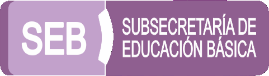 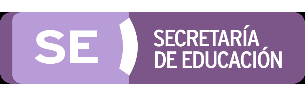 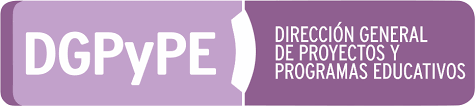 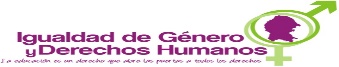 Organigrama Específico de la Unidad de Igualdad de Género y Derechos Humanos